第76回中部日本バドミントン選手権大会参加申込みについて第76回中部日本バドミントン選手権大会の一般・年齢別（種目③～⑯）の県内申込みを開始します。参加希望の方は以下の情報を入力ホームに記載しお申込みください。入力ホームhttps://forms.gle/UVrMTyt2UeVuDu4bA　　　　　　　　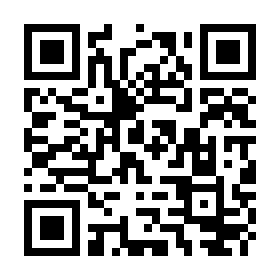 種目（単複ある種目は、そのどちらかも記載、両方なら単複と記載）氏名ふりがな生年月日年齢所属チーム会員番号連絡先　badohirano@mail.goo.ne.jp申込期限　令和5年１０月6日（金）22:00まで各県の参加枠に限りがあるので、下記の順で選考させていただきます。1.県協会強化選手2.抽選結果は10月8日（日）までに、連絡させていただきます。（申し込まれたメール宛）参加いただけることになった方は、10日（火）までに以下の口座に参加料を振り込んでください。振込先　ゆうちょ銀行支店　　２３８口座　　５９６４２１６名称　　静岡県バドミントン協会　